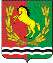 АДМИНИСТРАЦИЯМУНИЦИПАЛЬНОГО ОБРАЗОВАНИЯ ЧКАЛОВСКИЙ  СЕЛЬСОВЕТАСЕКЕЕВСКОГО  РАЙОНА  ОРЕНБУРГСКОЙ  ОБЛАСТИП О С Т А Н О В Л Е Н И Е10.02.2021                                        п. Чкаловский		                              07-пО внесении изменений в постановление от 12.12.2016 № 184-п «Об утверждении муниципальной  программы«Комплексное развитие систем транспортной инфраструктуры и дорожного хозяйства на территории  Чкаловского  сельсовета Асекеевского района Оренбургской области на 2017-2027 годы»        В соответствии с Федеральным законом от 06.10.2003 г. N 131-ФЗ "Об общих принципах организации местного самоуправления в Российской Федерации", руководствуясь Уставом муниципального образования Чкаловский сельсовет, постановляет: Внести в Приложение № 1 «Перечень программных мероприятий» к программе «Комплексное развитие систем транспортной инфраструктуры и дорожного хозяйства на территории  Чкаловского  сельсовета Асекеевского района Оренбургской области на 2017-2027 годы» следующие изменения:         1.1 в строку 1 «Приобретение материалов, ремонт дорог» в столбце 9 «2021 года» цифру  600,0 тыс.руб. заменить на цифру  488,749 тыс.руб.        2. Постановление вступает в силу со дня подписания  и подлежит обнародованию.Глава муниципального образования                                              И.Р. ХакимовРазослано: в дело-2, прокурору района, администрацию Асекеевского района 